Ngāti Rangiwewehi Claims Settlement Act 2014 registration guideline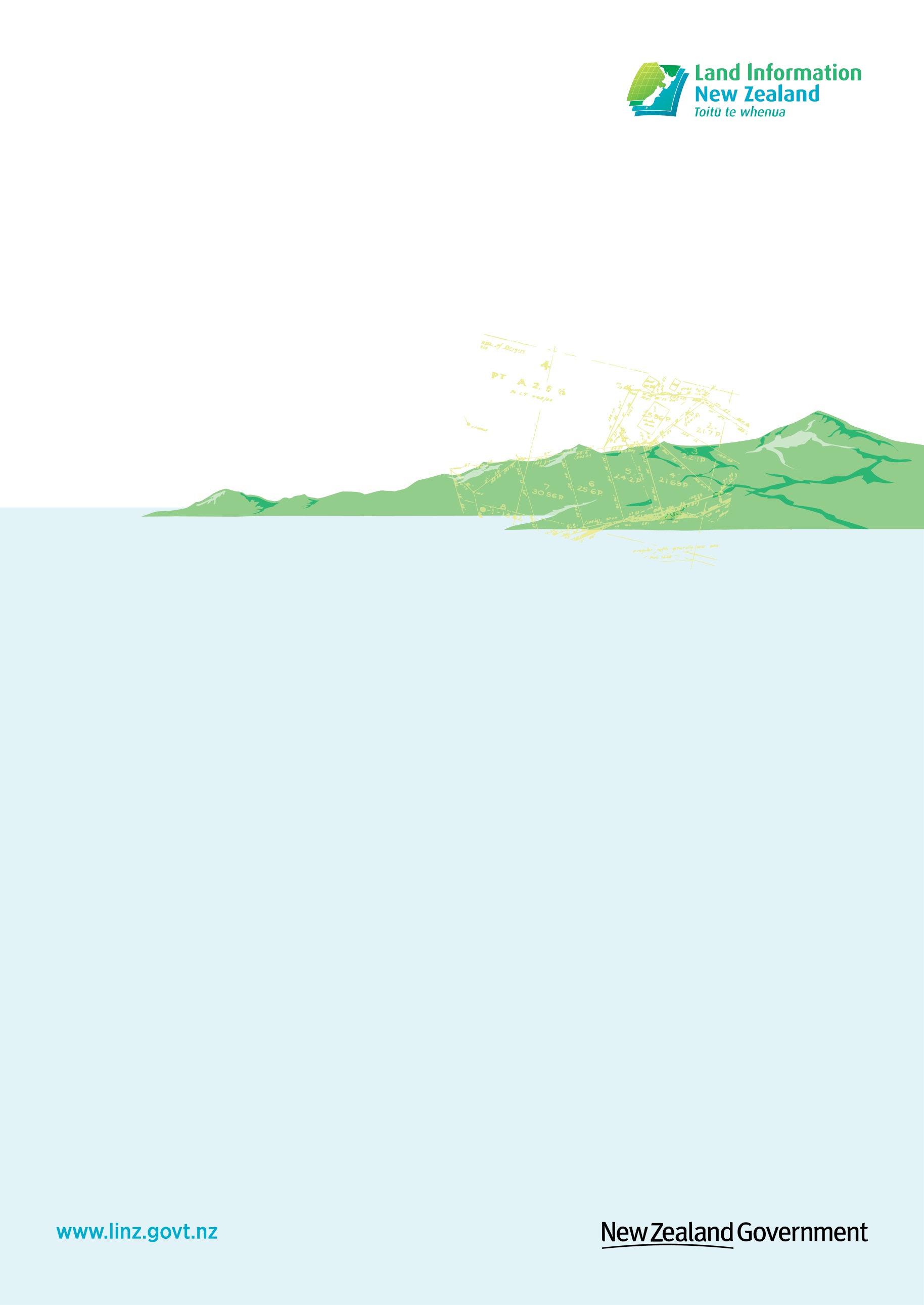 LINZG2072526 May 2014Table of contentsTerms and definitions	4General	4Foreword	5Introduction	5Purpose	5Scope	5Intended use of guideline	5References	51	Noting statutory restrictions on registration	62	Removal of resumptive memorials	7Trigger	7Authorised person	7Legislation	7Certificate	8Action	83	Cultural redress properties to vest in the trustees of Te Tāhuhu o Tawakeheimoa Trust	94	Vesting of cultural redress properties	12Trigger - registration	12Action – registration of trustees	12Trigger – creation of computer register	12Action – registration of trustees	13Trigger -  Te Taita	13Action – registration of trustees	13Trigger - Ōtanewainuku and Pūwhenua	14Action – registration of trustees	14Action – vesting subject to covenant - Te Riu o Ngata	15Action – vestings subject to interests	15Statutory exemptions	15Action – matters to be recorded on computer freehold register for a reserve (other than Te Taita)	16Action – matters to be recorded on computer freehold register for Te Taita	17Action – matters to be recorded on computer freehold registers of other cultural redress properties	17Action – matters to be recorded on computer freehold registers of joint cultural redress properties	18Action - revocation and re-conferring of reserve status	18Action – statutory action	19Trigger - revocation of reserve	19Action – removal of notification from computer register for part of reserve affected	20Trigger - transfer of reserve land to new administering body	21Action – register new owners	21Trigger - transfer of reserve land – change of trustees	21Action – register new owners, if conditions satisfied	22Statutory restriction on reserve land	22Action – notification of restriction	225	Vesting of commercial redress properties	23Unlicensed land to which commercial redress applies	23Deferred selection property	24Trigger – Mamaku North Forest  and 830 Te Waerenga Road Hamurana	24Action – register trustees as proprietors	24Trigger – Te Matai Forest (South)	24Action – register trustees and trustees of the Tapuika Iwi Authority Trust as proprietors	25Action – Inform survey	25Trigger	25Action – register easement	25Statutory exemption	256	Access to protected sites	26Trigger	26Action – notation on computer freehold register	26Memorial	267	Right of first refusal	27Recording RFR on register	27Trigger – s.128 certificate	27Action - memorials record RFR land	27Removal of RFR from register	27Trigger – s.129 certificate	27Action – registration requirements	28Removal of RFR from register at end of RFR period	28Trigger – s 130 certificate	28Action – registration requirements	28Action – ongoing monitoring	29Terms and definitionsForewordNoting statutory restrictions on registrationRemoval of resumptive memorialsRemoval of resumptive memorials, continuedCultural redress properties to vest in the trustees of Te Tāhuhu o Tawakeheimoa TrustVesting of cultural redress propertiescontinued on next pageVesting of cultural redress properties, continuedVesting of cultural redress properties, continuedcontinued on next pageVesting of cultural redress properties, continuedcontinued on next pageVesting of cultural redress properties, continuedcontinued on next pageVesting of cultural redress properties, continuedcontinued on next pageVesting of cultural redress properties, continuedcontinued on next pageVesting of cultural redress properties, continuedcontinued on next pageVesting of cultural redress properties, continuedcontinued on next pageVesting of cultural redress properties, continuedVesting of commercial redress propertiescontinued on next pageVesting of commercial redress properties, continuedAccess to protected sitesRight of first refusalcontinued on next pageRight of first refusal, continuedcontinued on next pageRight of first refusal, continuedGeneralFor the purposes of this guideline, the terms and definitions in the Ngāti Rangiwewehi Claims Settlement Act 2014 (Act) apply, unless stated otherwise. Refer to ss 13, 14, 51, 64, 69, 75, 84, 91 92, 97, 105 and 106 of the Act for relevant interpretation.Terms and abbreviations used in this guideline that are not defined in the Act are defined below.Any reference to a section in this guideline is a reference to that section of the Act.Term/abbreviationDefinitionActNgāti Rangiwewehi Claims Settlement Act 2014authorised personan authorised person as defined in ss 64, 84, or 97, as the case may be Chief ExecutiveChief Executive of Land Information New Zealandcultural redress propertya property defined by s 51 and described in Schedule 2 of the Actdeed of settlementthe Ngāti Rangiwewehi and Te Tāhuhu o Tawakeheimoa Trust Deed of Settlement, dated 16 December 2012, including the schedules of, and attachments to, the deed; and any amendments to the deed or its schedules and attachmentsDocuments Schedulethe documents schedule to the deed of settlementjoint cultural redress propertyProperties defined by s 75 as Ōtanewainuku and Pūwhenua described in Schedule 3 of the ActLINZLand Information New ZealandLTALand Transfer Act 1952resumptive memorialsmemorials entered under any enactment referred to in s 18RFR (right of first refusal) landland defined as RFR land in s 106RGLRegistrar-General of Land appointed under s 4 of the LTAsettlement dateSettlement date as defined in s 13 being 20 May 2014 Trustees (and trustees of Te Tāhuhu o Tawakeheimoa Trust)the trustees, acting in their capacity as trustees, of Te Tāhuhu o Tawakeheimoa TrustIntroductionThe Ngāti Rangiwewehi Claims Settlement Act 2014 (Act) came into force on 17 April 2014.The land concerned is in the South Auckland Land Registration District.PurposeThe Registrar-General of Land (RGL) has issued this guideline to ensure that applications received by Land Information New Zealand (LINZ) under the Act are dealt with correctly.ScopeThis document contains guidelines for compliance with the Act. It covers:the requirements for certificates, applications, and other transactions to be lodged for registration with the RGL, andregistration requirements and memorial formats.The guideline focuses primarily on the provisions of the Act that impact on the registration process.Intended use of guidelineThe RGL has issued this guideline for employees of LINZ with delegated authority to exercise registration functions under the Land Transfer Act 1952 (LTA).ReferencesThe following documents are necessary for the application of this guideline:The Ngāti Rangiwewehi Claims Settlement Act 2014;The Deed of Settlement for Ngāti Rangiwewehi and Te Tāhuhu o Tawakeheimoa Trust dated 16 December 2012;Customer Services Technical Circular 2007.011 – Registration of Documents that are recorded as Statutory Actions,Customer Services Technical Circular 2013.T06 - Registration of Treaty Claims Settlement Dealings.Statutory prohibitions restricting dealing with computer registers Sections 69, 72, 80, 89 and 107 of the Act contain restrictions against dealing with land held in computer registers. In each case a memorial of the statutory restrictions on registration should be entered on the relevant computer register.Follow up action for Landonline TriggerReceipt of a certificate under s 19(1) for the removal of certain memorials from a computer register.Authorised personA statement in the certificate that the signatory is acting on delegation or authority of the Chief Executive shall be taken as evidence of the authority of the person to execute the certificate on behalf of the Chief Executive.A template certificate has been approved by the RGL and is set out in Technical Circular 2013.T06.LegislationSection 18(1) provides that certain legislative provisions do not apply to:a cultural redress property, other than Te Taita; or Mamaku North Forest; or the RFR land; or the deferred selection property, on and from the date of its transfer to the trustees; ora joint cultural redress property, on and from the vesting date; orTe Taita, on and from the date of its vesting under s 146; orthe Te Matai Forest (South), on and from the date of its transfer as provided for in s 182; orfor the benefit of Ngāti Rangiwewehi or a representative entity.Section 18(2) lists the legislative provisions as:Part 3 of the Crown Forest Assets Act 1989;Sections 211 to 213 of the Education Act 1989;Part 3 of the New Zealand Railways Corporation Restructuring Act 1990;Sections 27A to 27C of the State Owned Enterprises Act 1986; andSections 8A to 8HJ of the Treaty of Waitangi Act 1975,Note: 	These legislative provisions, being statutory notations, must be brought down onto the computer registers created for the relevant entity or trustees.  They are only to be noted as 'cancelled' by the RGL, acting on the certificate issued as below.CertificateSection 19(4) requires the RGL to register a certificate against the affected registers, cancelling any relevant memorial referred to in s 18. The certificate must:be issued by the Chief Executive, as soon as reasonably practicable (s 19(2)), after;the settlement date, for a cultural redress property (other than Te Taita); Mamaku North Forest; and the RFR land; andthe date of the transfer of 830 Te Waerenga Road, Hamurana (Computer Freehold Register SA57D/71) to the trustees; andthe date of the transfer of Te Matai Forest (South) to the trustees and the trustees of the Tapuika Iwi Authority Trust; andthe respective vesting dates of Ōtanewainuku and Pūwhenua; andthe vesting date of Te Taita.identify each allotment and specify the legal description of, and identify the computer register for, each allotment, which is all, or part, of a settlement property, the computer register for which contains such a memorial (s 19(1)); andstate that it is issued under that section (s 19(3)).ActionWhen a certificate under s. 19(1) is presented for registration:any memorial on the current view of the computer register which relates to an enactment referred to in s 18(2) must be removed,the following memorial is to be recorded on the historic view of that register:'[instrument number] Certificate under section 19(1) of the Ngāti Rangiwewehi Claims Settlement Act 2014 cancelling [memorial identifier] [date and time]',the Landonline registration code is RRSM, andthe standard registration fee is payable.Note:	If the existing memorial on the title refers to an Act in general, such as 'subject to the Crown Forest Assets Act 1989', the original notation remains on the computer register, but it should be recorded on the computer register that 'Part 3 of the Crown Forest Assets Act 1989 (or any other relevant section mentioned in s 18(2)) does not apply'.Te Tāhuhu o Tawakeheimoa TrustThe properties set out in the following table vest in the trustees of Te Tāhuhu o Tawakeheimoa TrustTrigger - registrationReceipt of a written application under s 64(3) (where the property is all the land contained in a computer freehold register) by an authorised person to register the trustees as proprietors of the fee simple estate.authorised person means a person authorised by the Director-General, of Conservation.Action – registration of trusteesThe RGL must:register the trustees as the proprietors of the fee simple estate in the property; andrecord any entry on the computer freehold register, and do anything else, necessary to give effect to subpart 4 of Part 2 of the Act and to part 5 (Cultural Redress) of the deed of settlement.The standard registration fee is payable.Note:	The resumptive memorials must be brought down onto the computer registers created for the relevant entity or trustees.  They cannot be noted as 'cancelled' until a certificate by the Chief Executive authorising the removal of the memorials is lodged for registration.Trigger – creation of computer registerReceipt of a written application under s 64(5) (where the property is not all the land contained in a computer freehold register) by an authorised person for the creation of a computer register for the trustees as proprietors of the fee simple estate.authorised person means a person authorised by the Director-General, of Conservation.Action – registration of trusteesThe RGL must:create a computer freehold register in the name of the trustees; andrecord on the computer freehold register any interests that are registered, notified, or notifiable and that are described in the application.Creation of the above computer register is subject to completion of any necessary survey.The standard registration fee is payable.Note:	The resumptive memorials must be brought down onto the computer registers created for the relevant entity or trustees.  They cannot be noted as 'cancelled' until a certificate by the Chief Executive authorising the removal of the memorials is lodged for registration.Trigger - 
Te TaitaReceipt of a written application under s 64(6) by an authorised person for the creation of a computer register for Te Taita in undivided shares for the trustees and the trustees of the Tapuika Iwi Authority Trust as proprietors of the fee simple estate.authorised person means a person authorised by the Director-General of ConservationAction – registration of trusteesThe RGL must:create a computer freehold register for each undivided ½ share of the fee simple estate in the names of each of the trustees of the Te Tāhuhu o Tawakeheimoa Trust and the trustees of the Tapuika Iwi Authority Trust; andrecord on the computer freehold register any interests that are registered, notified, or notifiable and that are described in the application.Creation of the above computer register is subject to completion of any necessary survey.The standard registration fee is payable.Note:	The resumptive memorials must be brought down onto the computer registers created for the relevant entity or trustees.  They cannot be noted as 'cancelled' until a certificate by the Chief Executive authorising the removal of the memorials is lodged for registration.Trigger - Ōtanewainuku and PūwhenuaReceipt of a written application under s 84(2) by an authorised person for the creation of a computer register for Ōtanewainuku or Pūwhenua in undivided 1/6th shares of the fee simple estate.authorised person means a person authorised by the Director-General, of ConservationAction – registration of trusteesThe RGL must:create a computer freehold register for each undivided 1/6th share of the fee simple estate in the names of;the trustees of the Te Tāhuhu o Tawakeheimoa Trust; andthe trustees of the Ngā Hapū o Ngāti Ranginui Settlement Trust; andthe entity established to represent the members of Ngāi Te Rangi for the purpose of the vesting of Ōtanewainuku and Pūwhenua; andthe trustees of the Te Tāwharau o Ngāti Pūkenga Trust; andthe trustees of the Tapuika Iwi Authority Trust; andthe trustees of Te Kapu o Waitaha; andrecord on each computer freehold register any interests that are registered, notified, or notifiable and that are described in the application.Creation of the above computer registers is subject to completion of any necessary survey.Ōtanewainuku is vested subject to the easement in gross set out in 6.2 (pages 93 to 100) of the Documents Schedule.The application in respect of Ōtanewainuku must be accompanied by the instrument creating the easement.The standard registration fees are payable.Note:	The resumptive memorials must be brought down onto the computer registers created for the relevant entity or trustees.  They cannot be noted as 'cancelled' until a certificate by the Chief Executive authorising the removal of the memorials is lodged for registration.Action – vesting subject to covenant - Te Riu o NgataTe Riu o Ngata is vested subject to the covenant set out in 6.1 (pages 79 to 92) of the Documents Schedule.The application in respect of Te Riu o Ngata must be accompanied by the instrument creating the covenant.Action – vestings subject to interestsSome cultural redress properties and the joint cultural redress property are vested subject to, or with the benefit of, the interests set out in the respective third column in Schedules 2 and 3 of the Act (ss 61 and 81).The interests may include unregistrable instruments.Only the interests referred to in the application that are registrable, or notifiable, are required to be entered on the computer register.Unregistrable, or non-notifiable, interests apply as if the trustees, or the administering body, as the case may be, were the grantor of the interest.Statutory exemptionsCultural redress properties are not subject to:the subdivision requirements of the Resource Management Act 1991, orthe Council's requirements for consent under s 348 of the Local Government Act 1974.Action – matters to be recorded on computer freehold register for a reserve (other than Te Taita)The following must be recorded on the computer register:'Subject to Part 4A of the Conservation Act 1987 but section 24 of that Act does not apply ''Subject to sections 65(4) and 69 of the Ngāti Rangiwewehi Claims Settlement Act 2014’'Subject to section 11 of the Crown Minerals Act 1991'Ensure the 'prevents registration' flag has been set.Note:  Section 65(4) deals with the revocation of all, or part, of a reserve property.In such case, the s 24 exemption (other than s 24(2A)) ceases to apply.Section 69 deals with the subsequent transfer of reserve land.Action – matters to be recorded on computer freehold register for Te TaitaThe following must be recorded on the computer register:'Subject to Part 4A of the Conservation Act 1987 but section 24 of that Act does not apply''Subject to sections 60(3) 65(4) and 69 of the Ngāti Rangiwewehi Claims Settlement Act 2014’'Subject to sections 81(3), 86(4) and 90 of the Tapuika Claims Settlement Act 2014'''Subject to section 11 of the Crown Minerals Act 1991'Ensure the 'prevents registration' flag has been set.Note:  Sections 60(3) and s 81(3) of the Tapuika Claims Settlement Act 2014 provide:“Any interest in land that affects the reserve land must be dealt with for the purposes of registration as if the administering body [i.e. the joint management body appointed by the trustees of the two Trusts] were the registered proprietor of the reserve land.”Sections 65(4) and 86(4) of the Tapuika Claims Settlement Act 2014 deal with the revocation of all, or part, of a reserve property. In such case, the s 24 exemption (other than s 24(2A)) ceases to apply.Sections 69 and 90 of the Tapuika Claims Settlement Act 2014 deals with the subsequent transfer of reserve land.Action – matters to be recorded on computer freehold registers of other cultural redress propertiesThe following must be recorded on the computer register:'Subject to Part 4A of the Conservation Act 1987''Subject to section 11 of the Crown Minerals Act 1991'Action – matters to be recorded on computer freehold registers of joint cultural redress propertiesThe following must be recorded on the computer register:'Subject to Part 4A of the Conservation Act 1987 but section 24 of that Act does not apply'subject to sections 80, 82(3), and 85(2) of the Ngāti Rangiwewehi Claims Settlement Act 2014’'Subject to section 11 of the Crown Minerals Act 1991'Ensure the 'prevents registration' flag has been set.Action - revocation and re-conferring of reserve statusThe reserve status of the following sites is revoked and/or new reserve status or no reserve status conferred.Action – statutory actionWhen an application is made in respect of a reserve site, the statutory action revoking the reserve must be captured before the registration of the trustees as registered proprietors.If the statutory action requires updating the cadastre survey system in any way, survey staff should be notified and requested to update the cadastre.When the vesting in the trustees has been registered, the new reserve status (if any) must, where applicable, be noted on the current view of the relevant computer register as per the above table.Trigger - revocation of reserveReceipt of a written application under s 66(3)(a) or s 66(4)(a) by the Director-General of Conservation for the removal of reserve notifications from a computer freehold register.Action – removal of notification from computer register for part of reserve affectedIf the reservation of a reserve property (other than Te Taita) under subpart 4 is revoked for:all of the property, the RGL must remove the notifications that—section 24 of the Conservation Act 1987 does not apply to the property; andthe property is subject to ss 65(4) and 69; orpart of the property, the RGL must ensure that the notifications referred to in paragraph (a) remain on the computer freehold register for only the part of the property that remains a reserve.For Te Taita, if the reservation of the property under subpart 4 is revoked for—all of the property, the RGL must remove the notifications that—section 24 of the Conservation Act 1987 does not apply to the property; andthe property is subject to ss 60(3), 65(4) and 69; orpart of the property, the RGL must ensure that the notifications referred to in paragraph (a) remain on any computer freehold register created under s 64(6), or derived from a computer freehold register created under s 64(6), for only the part of the property that remains a reserve. Trigger - transfer of reserve land to new administering bodyReceipt of the following (ss 70(3) and (4)):a transfer instrument to transfer the fee simple estate in the reserve land to new owners, including a notification that the new owners are to hold the reserve land for the same reserve purposes as those for which it was held by the administering body immediately before the transfer; andthe written consent of the Minister of Conservation to the transfer of the reserve land; andany other document required for the registration of the transfer instrument.Action – register new ownersThe RGL must register the new owners as the proprietors of the fee simple estate in the reserve land.Note 1: A transfer that complies with s 70 need not comply with any other requirements.Note 2:  The fee simple estate in the reserve land in Te Taita may not be transferred in accordance with this section.Trigger - transfer of reserve land – change of trusteesReceipt of a transfer instrument for reserve land under s 71.Action – register new owners, if conditions satisfiedThe RGL must register the transfer, if the transfer satisfies the requirements of s 71:the transferors of the reserve land are or were the trustees of a trust; andthe transferees are the trustees of the same trust, after any new trustee has been appointed to the trust or any transferor has ceased to be a trustee of the trust; andthe instrument to transfer the reserve land is accompanied by a certificate given by the transferees, or the transferees’ solicitor, verifying that paragraphs (a) and (b) apply.Note:  The fee simple estate in the reserve land in Te Taita may be transferred only in accordance with this section.Statutory restriction on reserve landThe registered proprietors of a reserve property must not mortgage, or give a security interest in, any part of the property that remains a reserve under the Reserves Act 1977 after the property has vested in the trustees.Action – notification of restrictionThe following must be recorded on the computer register for reserves, which are not joint cultural redress properties:'Subject to section 72 of the Ngāti Rangiwewehi Claims Settlement Act 2014'The following must be recorded on the computer register for Ōtanewainuku and Pūwhenua:'Subject to section 89 of the Ngāti Rangiwewehi Claims Settlement Act 2014'Ensure the 'prevents registration' flag has been set.Unlicensed land to which commercial redress appliesDeferred selection propertyTrigger – Mamaku North Forest 
and 830 Te Waerenga Road HamuranaReceipt of transfers of CFRs SA68A/368A and SA57D/71 (under s 93);Receipt of a certificate by an authorised person under s 19(1) for the removal of certain memorials from the CFRs.authorised person means, for (a) a person authorised by the chief executive of the land holding agency and, for (b), the chief executive of LINZ.Action – register trustees as proprietorsThe RGL must register the trustees as registered proprietors of the CFRs, subject to and together with any interests that are registered, notified, or notifiable and set out on the CFR and in column 3 above:Any statement of purpose must be removed.Standard registration fees apply.Note:  	Any resumptive memorials must remain on the CFRs until a certificate by the Chief Executive authorising the removal of the memorials is lodged for registration.Trigger – Te Matai Forest (South)Receipt of transfers of CFRs 53282, 531289 and 531291 (under s 94);Receipt of a certificate by an authorised person under s 19(1) for the removal of certain memorials from the CFRs.authorised person means for (a) a person authorised by the chief executive of the land holding agency and, for (b), the chief executive of LINZ.Action – register trustees and trustees of the Tapuika Iwi Authority Trust as proprietorsThe RGL must register the trustees and the trustees of the Tapuika Iwi Authority Trust as registered proprietors as tenants in common of ½ undivided shares in the CFRs, subject to and together with any interests that are registered, notified, or notifiable and set out on the CFR and in column 3 above:Any statement of purpose must be removed.Standard registration fees apply.Note:  	Any resumptive memorials must remain on the CFRs until a certificate by the Chief Executive authorising the removal of the memorials is lodged for registration.Action – Inform surveyWhen the Crown transfers a commercial redress property, the survey technical adviser must be notified, to enable the cadastre to be updated.Note:  See Technical Circular 2007.011.TriggerReceipt of an Easement Instrument granted by the Minister of Conservation over a conservation area or reserve that is required to fulfil the terms of the deed of settlement in relation to unlicensed land or the deferred selection property s 96.Action – register easementThe RGL must register the easement, in accordance with s 96(2)(c).Statutory exemptionCommercial redress properties are not subject to the subdivision requirements of the Resource Management Act 1991, orthe Council's requirements for consent under s 348 of the Local Government Act 1974.TriggerReceipt of a transfer of Mamaku North Forest or Te Matai Forest (South), which includes a statement that the land is subject to a right of access to any protected sites on the land.Action – notation on computer freehold registerOn registration of the transfer the RGL must record on any computer freehold register for the land that the land is subject to a right of access to protected sites on the land (s 104(3)).MemorialA suitable memorial would be: '[if applicable – see s 103 - Subject to Lease [unique identifier]] [Part of] [T]he within land is subject to a right of access under section 102 of the Ngāti Rangiwewehi Claims Settlement Act 2014. See application [registration number] [date and time]'Recording RFR on register Trigger – s.128 certificateReceipt of a certificate from the Chief Executive under s 128(1) that:specifies the legal description of, andidentifies the computer register for,—RFR land, for which:there is a computer register on the settlement date; anda computer register is first created after the settlement date; andthere is a computer register and which becomes RFR land after the settlement date.Action - memorials record RFR landAdd the following memorial to the current view of the computer register identified in the s 128 certificate:'[certificate identifier] Certificate under section 128(1) of the Ngāti Rangiwewehi Claims Settlement Act 2014 that the within land is RFR land as defined in section 106 and is subject to Subpart 3 of Part 3 of the Act (which restricts disposal, including leasing, of the land) [date and time]'Ensure the 'prevents registration' flag has been set.The standard registration fee is payable.Removal of RFR from register Trigger – s.129 certificateReceipt of a certificate from the Chief Executive under s 129(1) for the removal of s 128 memorials from a computer register on land ceasing to be RFR land.Action – registration requirementsThe RGL must record the following memorial on the historic view of the register:'[certificate identifier] Certificate under section 129(1) of the Ngāti Rangiwewehi Claims Settlement Act 2014 removing [memorial identifier] entered under section 128 [date and time]'The transfer or vesting must be registered.The standard registration fee is payable.Note:  In addition to the legal description, computer register identifier and statement that the certificate is issued under the section, Section 129(1)(c)  requires the certificate to include “the details of 	the transfer or vesting of the land”. The certificate template is designed to account for this by the reference “transferred to or 	vested in the person(s) named in the instrument lodged with this certificate.” Therefore, certificates in this form should be accepted for registration.Removal of RFR from register at end of RFR periodTrigger – s 130 certificateReceipt of a certificate from the Chief Executive under s 130(1) for the removal of s 128 memorials from a computer register at the end of the RFR period.Action – registration requirementsThe RGL must record the following memorial on the historic view of the register:'[certificate identifier] Certificate under section 130(1) of the Ngāti Rangiwewehi Claims Settlement Act 2014 removing [memorial identifier] entered under section 128 [date and time]'.The standard registration fee is payable.Action – ongoing monitoringA transfer or vesting of the fee simple estate, or grant of a lease for 50 years or more (including any rights of renewal or extensions), in a computer register that has a memorial recorded on it under s 128, cannot be registered unless:a certificate from the Chief Executive has been received under s 129(1), orat the end of the RFR period, a certificate from the Chief Executive has been received under s 130(1) for the removal of the notification under s 128, orthe dealing is in favour of the Crown or a Crown Body (s 113).Note: 	Transfers of RFR land without a preceding s 129 or s 130 certificate should only be accepted if it is absolutely clear that the transferee is the Crown or a Crown Body. If there is any doubt, these matters should be escalated to a senior officer (eg Titles Advisor) for resolution.Note: 	Where land is disposed of to the Crown or a Crown body in terms of s 113, the RFR will remain on the title and must continue to be monitored and enforced by LINZ until it is removed under ss 129 or 130.